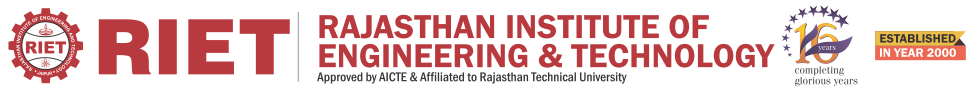 Department of Electronics and Communication EngineeringPractical Examination & CRT ScheduleIV Year (VII SEM)NOTE: - The schedule of PTS (external) and Project-I (external) will be displayed shortly.HODDepartment of Electronics and Communication EngineeringExternal Examination ScheduleIII Year (V SEM)HODDepartment of Electronics and Communication EngineeringInternal Examination ScheduleIII Year (V SEM)HODS.No.DateTimingPractical Examination & CRT Schedule104/12/20178:10-10:10Wireless Communication Lab (EXTERNAL)Internal  Examiner:- Mr. Vivek KhandelwalExternal Examiner:- Ms. Yashika Saini104/12/201710:10- 10:30BREAK104/12/201710:30-1:30CRT SESSION -I104/12/20171:30- 2:00LUNCH104/12/20172:00-5:00CRT SESSION -II205/12/20178:10-10:10Signal & Image Processing Lab (EXTERNAL)Internal  Examiner:- Mr. Snehashis JhaExternal Examiner:- Mr. Gajendra Sujediya205/12/201710:10- 10:30BREAK205/12/201710:30-1:30CRT SESSION -I205/12/20171:30- 2:00LUNCH205/12/20172:00-5:00CRT SESSION -II306/12/20178:10-10:10Practical Training & Industrial Visit (INTERNAL)Internal  Examiner:- Ms. Yashika Saini306/12/201710:10- 10:30BREAK306/12/201710:30-1:30CRT SESSION -I306/12/20171:30- 2:00LUNCH306/12/20172:00-5:00CRT SESSION -II407/12/20178:10-10:10Project-I (INTERNAL)Internal  Examiner:- Mr. Sandeep407/12/201710:10- 10:30BREAK407/12/201710:30-1:30CRT SESSION -I407/12/20171:30- 2:00LUNCH407/12/20172:00-5:00CRT SESSION -IIS.No.DateLabInternal  ExaminerExternal ExaminerTiming Slot105/12/2017Communication Lab-IMr. Nazar MohammadMs. Yashika saini9:00-11:00205/12/2017Microwave Engg. LabMr. Snehashis JhaMr. Shashikaant Ray1:00-3:00306/12/2017Electronic Eng. Design LabMr. Snehashis JhaMr. Vivek Khandelwal9:00-11:00406/12/2017Signal Processing LabMr. Gajendra SujediyaMr. Snehashis Jha1:00-3:00507/12/2017Professoinal Ethics and Disaster ManagementMs. Priya Mrs. Vijaya Chakarwati9:00-11:00607/12/2017Discipline & Extra Curricular ActivityMr. Vivek KhandelwalMr. Shashikaant Ray1:00-3:00S.No.DateLabInternal  ExaminerTiming Slot104/12/2017Electronic Eng. Design LabMR. SNEHASHIS JHA11:00-1:00204/12/2017MICROWAVE  ENGG. LABMR. SNEHASHIS JHA1:30:3:30